ПОСТАНОВЛЕНИЕ ШУÖМО внесении изменений в постановление администрации муниципального района «Печора» от 16 октября 2019 года  № 1296На основании заявки ИП Киселенко А.А. администрация ПОСТАНОВЛЯЕТ: Внести в постановление администрации муниципального района «Печора» от 16 октября 2019 года  № 1296 «Об утверждении схемы размещения мест (площадок) накопления твердых коммунальных  отходов на территории муниципального образования муниципального района «Печора» изменения согласно приложению.Настоящее постановление вступает в силу со дня подписания и подлежит размещению на официальном сайте муниципального района «Печора».Глава муниципального района -                                                                руководитель администрации                                                                           В.А.СеровПриложение к постановлению администрации МР «Печора»                                                                                                                  от   16.01.2023 г. № 81         Реестр размещения мест (площадок) накопления твердых коммунальных отходов в  муниципальном районе «Печора»АДМИНИСТРАЦИЯ МУНИЦИПАЛЬНОГО РАЙОНА  «ПЕЧОРА»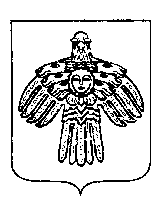 «ПЕЧОРА» МУНИЦИПАЛЬНÖЙ РАЙОНСА АДМИНИСТРАЦИЯ   16  января  2023 г. г. Печора  Республика Коми                              № 81№ п/пДанные о нахождении мест (площадок) накопления ТКОДанные о технических характеристиках мест (площадок) накопления ТКОДанные о собственниках мест (площадок) накопления ТКОДанные об источниках образования ТКО383Республика Коми, г. Печора, ул. Стройплощадка ГРЭС, д. 7 (65.141923,57.308991)Покрытие гравий 2 кв.м., количество контейнеров 1 объемом 0,75 куб.м.ИП Киселенко А.А. ОГРН 30411011300024Склад